آموزش زبان انگلیسیسه دورهشروع 9 ژانویه 2019  تا  14 مارچ 2019شروع 9 آپریل 2019  تا  13 ژون 2019در کلیه سطوحکلاسها روزها و بعد از ظهرها برقرار است) در ده جلسه هفتگی (در محیطی گرم و صمیمی برای تقویت مکالمه زبان انگلیسی خود کوشش کنیدبرای اطلاعات بیشتر با من تماس بگیرید  Hope’s ESL @ 703.256.90402deborahlbird@gmail.comثبت نام: 8 و 3  ژانویه 2019  ساعت ۶:۳۰ بعد از ظهر  تا ۷:۳۰ بعد از ظهر4 و 2 آپریل 2019  ساعت ۶:۳۰ بعد از ظهر  تا ۷:۳۰ بعد از ظهرهزینه ۴۰ دلار (شامل کتاب و لوازم)و برای شرکت کنندگان قبلی ۱۰ دلارکلیسای لوتری امیدHope Lutheran Church4604 Ravensworth Road, Annandale, VA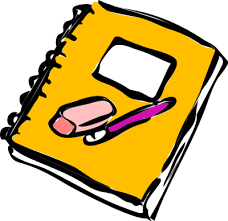 